Pravidlá dištančného vzdelávania pre žiakov EGT.Účasť na dištančnom vzdelávaní je povinná !!!Rozvrh počas dištančného vzdelávaniaRozvrh hodín v čase dištančného vzdelávania je rovnaký ako v prezenčnej formeUčitelia v dostatočnom predstihu, minimálne 1 deň dopredu určia, či bude hodina prebiehať online , alebo budú žiaci na zadaných  úlohách pracovať samostatne prostredníctvom IKTKomunikáciaS učiteľmi jednotlivých predmetov ste sa dohodli na tom, ktoré aplikácie budete používať na komunikáciu  a ktoré na online vzdelávanieProstredníctvom dohodnutých aplikácií budete s učiteľmi komunikovať a učitelia vás budú ich prostredníctvom informovať o všetkých podstatných skutočnostiach týkajúcich sa vzdelávaniaKomunikácia s triednymi učiteľkami bude prebiehať prostredníctvom dohodnutej aplikácieV prípade, že máte problém s technickým zabezpečením online dištančného vyučovania, kontaktujte hneď správcu školskej siete na mailovej adrese: juraj.remen@egt.sk Po komunikácii so správcom siete Vám škola zapožičia IKT vybavenie na čas dištančného vzdelávaniaPríprava na vyučovanieTak ako sa pripravujete na hodiny, keď chodíte do školy, rovnako sa budete pripravovať  aj na tie, ktoré prebiehajú online - nezabudnite  na odovzdávanie úloh a zadaní načas!Opakovanie - nezabudnite si zopakovať to, čomu ste sa na hodine venovaliNetrávte  pri počítači veľa času - keďže sú vaše  hodiny teraz na počítači, skúste sa zabaviť  trochu inak - spoločenské hry, pomoc v domácnosti, zacvičte si,... Účasť na hodine Na základe vášho vyjadrenia v dotazníku poznajú učitelia možnosti vášho  pripojenia a prispôsobia tomu komunikáciu, ale nezabudnite aj vy na korektnú komunikáciu s učiteľmi, ak budete mať problémy s pripojenímV prípade, že sa z objektívnych dôvodov (choroba, výpadok elektriny, zlý signál ...) nebudete môcť hodiny zúčastniť, kontaktujte triednu učiteľku a vyučujúcich,  s ktorými sa dohodnete na spôsobe dištančnej práce v danom predmeteÚčasť na hodine je povinná, rovnako ako v škole – aj na chapelochAj počas dištančného vzdelávania platí školský poriadokV prípade, že sa bezdôvodne nezúčastníte na online vyučovaní a nebudete o tom informovať triednu učiteľku, bude vaša hodina neospravedlnená.V prípade vašej neprítomnosti na online vzdelávaní ste povinní sledovať priebeh práce v jednotlivých predmetoch a informovať sa o zadaných úlohách u spolužiakov a jednotlivých vyučujúcich. Žiak je povinný nahradiť si všetky vymeškané testy a dopracovať zadané úlohy do termínu určeného učiteľom.Podľa školského poriadku IV/6 - ak žiak vymešká z niektorého predmetu 25% a viac z odučených hodín za klasifikačné obdobie, musí na konci klasifikačného obdobia vykonať absenčnú skúšku z daného predmetu, ktorá bude hodnotená aj kolegom rovnakej, alebo príbuznej aprobácie.V prípade náhlych technických problémov s pripojením na internet, neodkladne informujte sms správou triednu učiteľku a aspoň 2 spolužiakov, ktorí budú váš problém komunikovať  v reálnom čase danému vyučujúcemuPočas hodiny: ▪ Dávajte pozor ▪ Nebuďte rušení - ak sa dá, snažte sa, aby vás rozptyľovalo čo najmenej vecí                                    1. Vypnite televízor, rádio                                    2. Zavrite ostatné programy na počítači                                   3. Vysvetlite ostatným členom rodiny, že budete mať hodinu ▪ Počúvajte, čo hovorí učiteľ - keď vás poprosí, aby ste si zapli mikrofón/kameru, tak ste povinní                                                 reagovať na vyzvanie.▪ Zapájajte sa do priebehu hodiny – odpovedajte na otázky učiteľa. Nezabudnite sa ale    prihlásiť! ▪ Ak niečomu nerozumiete, nebojte sa opýtať učiteľa! ▪ Nevyrušujte – nepíšte ostatným spolužiakom, nehrajte sa s možnosťami portálu počas    hodiny bez vyzvania učiteľa.ČO JE NAJDÔLEŽITEJŠIE: AK MÁTE AKÝKOĽVEK PROBLÉM, NEBOJTE SA POPROSIŤ O POMOC A KONTAKTUJTE ŠKOLU! Pravidlá boli prerokované online na mimoriadnej pedagogickej rade dňa 12.10.2020.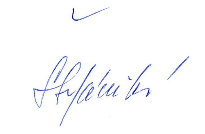 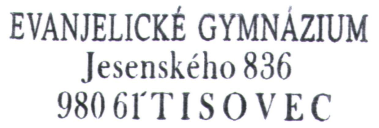 V Tisovci 13.10.2020                                                               Mgr. Miroslava Štefániková                                                                                                             riaditeľka školy